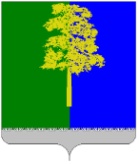 Муниципальное образование Кондинский районХанты-Мансийского автономного округа – ЮгрыАДМИНИСТРАЦИЯ КОНДИНСКОГО РАЙОНАРАСПОРЯЖЕНИЕНа основании статьи 22 Федерального закона Российской Федерации 
от 29 декабря 2012 года № 273-ФЗ «Об образовании в Российской Федерации», в соответствии со статьями 57, 58, 59, 60 Гражданского кодекса Российской Федерации, муниципальной программой Кондинского района, утвержденной постановлением администрации Кондинского района от 29 октября 2018 года № 2117 «О муниципальной программе Кондинского района «Развитие физической культуры и спорта в Кондинском районе на 2019-2025 и на период до 2030 года», во исполнение пункта 2.2 плана мероприятий по росту доходов, оптимизации расходов бюджета и поддержанию муниципального долга муниципального образования Кондинский район на безопасном уровне 
на 2019 год и на плановый период 2020 и 2021 годов, утвержденного постановлением администрации Кондинского района от 01 февраля 2019 года № 183 «О мерах по реализации решения Думы Кондинского района 
от 11 декабря 2018 года № 463 «О бюджете муниципального образования Кондинский район на 2019 год и на плановый период 2020 и 2021 годов», 
с целью оптимизации расходов на содержание административно-управленческого персонала учреждений спорта, при наличии положительного заключения комиссии по оценке последствий принятия решения о реконструкции, модернизации, об изменении назначения или о ликвидации объекта социальной инфраструктуры для детей, являющегося муниципальной собственностью Кондинского района, оценки последствий заключения муниципальной организацией Кондинского района, образующей социальную инфраструктуру для детей, договора аренды, договора безвозмездного пользования, закрепленных за ней объектов собственности, а также о реорганизации или ликвидации муниципальных организаций Кондинского района, образующих социальную инфраструктуру для детей, включая критерии этой оценки о реорганизации муниципального бюджетного учреждения дополнительного образования детско-юношеская спортивная школа «Территория спорта» в форме присоединения к муниципальному бюджетному учреждению дополнительного образования Районная детско-юношеская спортивная школа от 25 сентября 2020 года:1. Реорганизовать муниципальное бюджетное учреждение дополнительного образования детско-юношеская спортивная школа «Территория спорта» в форме присоединения к муниципальному бюджетному учреждению дополнительного образования Районная детско-юношеская спортивная школа.2. Утвердить план мероприятий по реорганизации муниципального бюджетного учреждения дополнительного образования детско-юношеская спортивная школа «Территория спорта» в форме присоединения к муниципальному бюджетному учреждению дополнительного образования Районная детско-юношеская спортивная школа с одновременным переименованием объединенной организации в муниципальная бюджетная организация Районная спортивная школа (приложение 1).3. Переименовать муниципальное бюджетное учреждение дополнительного образования Районная детско-юношеская спортивная школа в муниципальная бюджетная организация Районная спортивная школа.4. Установить, что муниципальная бюджетная организация Районная спортивная школа является правопреемником всех прав и обязанностей муниципального бюджетного учреждения дополнительного образования Районная детско-юношеская спортивная школа, а также присоединяемого муниципального бюджетного учреждения дополнительного образования детско-юношеская спортивная школа «Территория спорта».5. Определить основным видом деятельности муниципальной бюджетной организации Районная спортивная школа реализацию программ спортивной подготовки в соответствии с федеральными стандартами спортивной подготовки по культивируемым видам спорта и осуществить реализацию соответствующих мероприятий по приведению деятельности организации определенному виду деятельности в соответствии с планом мероприятий по приведению деятельности муниципальной бюджетной организации Районная спортивная школа определенному виду деятельности, а именно к переходу на реализацию программ спортивной подготовки в соответствии с федеральными стандартами спортивной подготовки по культивируемым видам спорта (приложение 2).6. Создать комиссию по реорганизации муниципального бюджетного учреждения дополнительного образования детско-юношеская спортивная школа «Территория спорта» в составе:председатель комитета физической культуры и спорта администрации Кондинского района, председатель комиссии;директор муниципального казенного учреждения «Центр бухгалтерского учета Кондинского района», заместитель председателя комиссии;директор муниципального бюджетного учреждения дополнительного образования Районная детско-юношеская спортивная школа;директор муниципального бюджетного учреждения дополнительного образования детско-юношеская спортивная школа «Территория спорта» (либо лицо, его замещающее);специалист-эксперт комитета по управлению муниципальным имуществом администрации Кондинского района.7. Членам комиссии при проведении процедуры реорганизации обеспечить своевременное выполнение плана мероприятий по реорганизации муниципального бюджетного учреждения дополнительного образования детско-юношеская спортивная школа «Территория спорта» в форме присоединения к муниципальному бюджетному учреждению дополнительного образования Районная детско-юношеская спортивная школа.8. Распоряжение разместить на официальном сайте органов местного самоуправления Кондинского района Ханты-Мансийского автономного 
округа - Югры.9. Контроль за выполнением распоряжения возложить на заместителя главы района А.А. Мухина. са/Банк документов/Распоряжения 2020Приложение 1к распоряжению администрации районаот 12.10.2020 № 519-рПлан мероприятийпо реорганизации муниципального бюджетного учреждения дополнительного образования детско-юношеская спортивная школа «Территория спорта» в форме присоединения к муниципальному бюджетному учреждению дополнительного образования Районная детско-юношеская спортивная школа с одновременным переименованием объединенной организации в муниципальная бюджетная организация Районная спортивная школа Приложение 2к распоряжению администрации районаот 12.10.2020 № 519-рПлан мероприятийпо приведению деятельности муниципальной бюджетной организации Районная спортивная школа определенному виду деятельности, а именно к переходу на реализацию программ спортивной подготовки в соответствии с федеральными стандартами спортивной подготовки по культивируемым видам спорта от 12 октября 2020 года№ 519-рпгт. МеждуреченскийО реорганизации муниципального бюджетного учреждения дополнительного образования детско-юношеская спортивная школа «Территория спорта» в форме присоединения к муниципальному бюджетному учреждению дополнительного образования Районная детско-юношеская спортивная школаИсполняющий обязанности главы районаА.А.Яковлев№ п/пМероприятияСрокОтветственные1.Обеспечить координацию деятельности по реорганизации муниципального бюджетного учреждения дополнительного образования детско-юношеская спортивная школа «Территория спорта» (далее - МБУ ДО ДЮСШ «Территория спорта» ) в форме присоединения к муниципальному бюджетному учреждению дополнительного образования Районная детско-юношеская спортивная школа (далее -МБУ ДО РДЮСШ)с одновременным переименованием объединенной организации в муниципальная бюджетная организация Районная спортивная школа (далее - МБО РСШ). Проведение подготовительных организационно-штатных мероприятийС момента издания распоряженияКомитет физической культуры и спорта администрации Кондинского района (далее - Комитет ФКС), директора учреждений2.Письменное уведомление Межрайонной инспекции Федеральной налоговой службы России № 2 по Ханты-Мансийскому автономному округу - Югре о предстоящей реорганизации МБУ ДО ДЮСШ «Территория спорта» в форме присоединения к МБУ ДО РДЮСШ (МБО РСШ)В течение 3 рабочих дней с момента издания распоряженияМБУ ДО ДЮСШ «Территория спорта»3.Письменное уведомление кредиторов МБУ ДО ДЮСШ «Территория спорта», принятие претензий от кредиторов в течение двух месяцев после уведомленияВ течение 5 рабочих дней с момента издания распоряженияМБУ ДО ДЮСШ «Территория спорта»4.Направление соответствующего уведомления в адрес службы по контролю и надзору в сфере образования Ханты-Мансийского автономного округа - Югры о реорганизации МБУ ДО ДЮСШ «Территория спорта» в форме присоединения к МБУ ДО РДЮСШВ течение 3 рабочих дней с момента издания распоряженияМБУ ДО ДЮСШ «Территория спорта»5.Опубликование в средствах массовой информации (журнал «Вестник государственной регистрации») сообщения о реорганизации МБУ ДО ДЮСШ «Территория спорта» в форме присоединения к МБУ ДО РДЮСШ в соответствии со статьей 13.1 Федерального закона от 08 августа 2001 года № 129-ФЗ «О государственной регистрации юридических лиц и индивидуальных предпринимателей»Дважды с периодичностью один раз в месяц (первое опубликование не позднее 30 дней с момента издания распоряжения)МБУ ДО ДЮСШ «Территория спорта», МБУ ДО РДЮСШ (МБО РСШ)6.Уведомление фонда социального страхования и пенсионного фонда о реорганизации МБУ ДО ДЮСШ «Территория спорта» в форме присоединения к МБУ ДО РДЮСШВ течение 35 дней с момента издания распоряженияМБУ ДО ДЮСШ «Территория спорта»7.Письменное уведомление работников МБУ ДО ДЮСШ «Территория спорта», МБУ ДО РДЮСШ о реорганизации учрежденияВ течение 3 календарных дней с момента издания распоряжения, но не менее чем за 2 месяца до изменения наименования работодателяМБУ ДО ДЮСШ «Территория спорта», МБУ ДО РДЮСШ8.Проведение инвентаризации имущества и финансовых обязательств МБУ ДО ДЮСШ «Территория спорта», оформление инвентаризационных описей основных средств и товарно-материальных ценностей, сверка имущества со сведениями Реестра муниципального имущества До 20 ноября 2020 годаМКУ «ЦБУ Кондинского района»9.Проведение инвентаризации дебиторской и кредиторской задолженности, с оформлением актов сверки взаиморасчетов по МБУ ДО ДЮСШ «Территория спорта» в разрезе контрагентовДо 20 ноября 2020 годаМКУ «ЦБУ Кондинского района»10.Представление в комитет по управлению муниципальным имуществом администрации Кондинского района (далее - КУМИ) результатов инвентаризации муниципального имущества, закрепленного на праве оперативного управления за МБУ ДО ДЮСШ «Территория спорта»До 20 ноября 2020 годаМКУ «ЦБУ Кондинского района»11.Подготовка бухгалтерской и налоговой отчетности МБУ ДО ДЮСШ «Территория спорта»До 31 января 2021 годаМКУ «ЦБУ Кондинского района»12.Подготовка передаточного акта имущества и обязательств МБУ ДО ДЮСШ «Территория спорта»До 20 ноября 2020 годаМКУ «ЦБУ Кондинского района»13.Предоставление в КУМИ передаточного акта (состава имущества и обязательств) МБУ ДО ДЮСШ «Территория спорта» по состоянию на 20 ноября 2020 годаДо 20 ноября 2020 годаМКУ «ЦБУ Кондинского района»14.Подписание сторонами, согласование и утверждение передаточного актаДо 20 ноября 2020 годаМБУ ДО ДЮСШ «Территория спорта», МБУ ДО РДЮСШ (МБО РСШ), Комитет ФКС, КУМИ 15Оформление документальной и фактической передачи муниципального имущества МБУ ДО ДЮСШ «Территория спорта» в оперативное управление на баланс МБУ ДО РДЮСШ, внесение соответствующих изменений в Реестр муниципального имуществаДо 30 ноября 2020 годаКУМИ, МБУ ДО ДЮСШ «Территория спорта», МБУ ДО РДЮСШ (МБО РСШ)16.Прекращение права оперативного управления МБУ ДО ДЮСШ «Территория спорта» на здание, проезды и пешеходные дорожки, сети наружного освещения территории Путейская ул., 16, пгт. Мортка До 15 декабря 2020 годаКУМИ 17.Регистрация права оперативного управления МБУ ДО РДЮСШ на здание, проезды и пешеходные дорожки, сети наружного освещения территории Путейская ул., 16, пгт. МорткаДо 31 декабря 2020 годаКУМИ 18.Прекращение права постоянного бессрочного пользования на земельный участок (Путейская ул., 16, пгт. Мортка) посредством муниципального бюджетного учреждения Кондинского района «Многофункциональный центр предоставления государственных и муниципальных услуг»До 31 декабря 2020 годаМБУ ДО ДЮСШ «Территория спорта»19.Оформление права постоянного бессрочного пользования на земельный участок (Путейская ул., 16, пгт. Мортка) посредством муниципального бюджетного учреждения Кондинского района «Многофункциональный центр предоставления государственных и муниципальных услуг»До 31 декабря 2020 годаМБУ ДО РДЮСШ (МБО РСШ)20.Осуществление мероприятия по снятию с налогового учета МБУ ДО ДЮСШ «Территория спорта» (Межрайонная инспекция Федеральной налоговой службы России № 2 по Ханты-Мансийскому автономному округу - Югре, адрес: Садовая ул., 1, г. Урай, 628285)До 31 января 2021 годаМБУ ДО ДЮСШ «Территория спорта», МКУ «ЦБУ Кондинского района»21.Внесение изменений в учредительные документы МБУ ДО РДЮСШ (МБО РСШ)До 30 ноября 2020 годаМБУ ДО РДЮСШ (МБО РСШ)22.Закрытие лицевых счетов в установленном порядке, осуществление передачи лимитов бюджетных ассигнований, остатков неиспользованных объемов финансирования главному распорядителю бюджетных средствДо 25 декабря 2020 годаМКУ «ЦБУ Кондинского района»23.Внесение соответствующих изменений в муниципальное задание с учетом деятельности присоединенного учрежденияДо 31 декабря 2020 годаМБУ ДО РДЮСШ (МБО РСШ)24.Направление информационного письма в Департамент физической культуры и спорта Ханты-Мансийского автономного округа - Югры о проведении реорганизации МБУ ДО ДЮСШ «Территория спорта» в форме присоединения к МБУ ДО РДЮСШ (МБО РСШ)До 31 декабря 2020 годаКомитет ФКС25.Утверждение нового штатного расписания с согласованием с Комитетом ФКС, комитетом по финансам и налоговой политики администрации Кондинского района и комитетом экономического развития администрации Кондинского районаДо 20 ноября 2020 годаМБО РСШ, комитет экономического развития администрации Кондинского района, комитет по финансам администрации Кондинского района26.Издание приказа Комитета ФКС «Об утверждении устава МБО РСШ»До 01 декабря 2020 года Комитет ФКС№ п/пМероприятияСрокОтветственныеОтветственные1.Проведение педагогических, общественных советов в учрежденияхСентябрь - октябрь 2020 годаМуниципальная бюджетная организация Районная спортивная школа (далее -МБО РСШ) (муниципальное бюджетное учреждение дополнительного образования Районная детско-юношеская спортивная школа (далее - МБУ ДО РДЮСШ)), муниципальное бюджетное учреждение дополнительного образования детско-юношеская спортивная школа «Территория спорта» (далее - МБУ ДО ДЮСШ «Территория спорта»)Муниципальная бюджетная организация Районная спортивная школа (далее -МБО РСШ) (муниципальное бюджетное учреждение дополнительного образования Районная детско-юношеская спортивная школа (далее - МБУ ДО РДЮСШ)), муниципальное бюджетное учреждение дополнительного образования детско-юношеская спортивная школа «Территория спорта» (далее - МБУ ДО ДЮСШ «Территория спорта»)2.Определить виды спорта, подлежащие переходу на спортивную подготовкуДо 15 октября 2020 годаМБО РСШ (МБУ ДО РДЮСШ)МБО РСШ (МБУ ДО РДЮСШ)3.Определить виды спорта (отделения, группы), не соответствующие условиям и требованиям федеральных стандартов спортивной подготовкиДо 15 октября 2020 годаМБО РСШ (МБУ ДО РДЮСШ)МБО РСШ (МБУ ДО РДЮСШ)4.Издание правового акта «О принимаемых мерах по передаче видов спорта (отделений, групп), не соответствующих условиям и требованиям федеральных стандартов спортивной подготовки МБУ ДО РДЮСШ в муниципальное бюджетное образовательное учреждение дополнительного образования «Центр дополнительного образования» (далее - ЦДО),До 30 октября 2020 годаКомитет физической культуры и спорта администрации Кондинского района (далее - Комитет ФКС, управление образования администрации Кондинского районаКомитет физической культуры и спорта администрации Кондинского района (далее - Комитет ФКС, управление образования администрации Кондинского района5.Разработка программ спортивной подготовки по видам спорта организаций, планов комплектования групп с учетом программ спортивной подготовки на конец 2020 года и 2021 годУтверждение программ спортивной подготовки организацийДо 15 октября 2020 годаНе позднее 3 рабочих дней с момента регистрации соответствующих изменений организаций в налоговом органеМБУ ДО РДЮСШ, МБУ ДО ДЮСШ «Территория спорта»,МБО РСШМБУ ДО РДЮСШ, МБУ ДО ДЮСШ «Территория спорта»,МБО РСШ6Утверждение муниципального задания МБО РСШ с учетом программ спортивной подготовкиНе позднее 3 рабочих дней с момента регистрации соответствующих изменений организаций в налоговом органеМКУ «ЦБУ Кондинского района», Комитет ФКСМКУ «ЦБУ Кондинского района», Комитет ФКС7.Проведение организационно-штатных мероприятий:Проведение организационно-штатных мероприятий:Проведение организационно-штатных мероприятий:Проведение организационно-штатных мероприятий:8.Утверждение положения об оплате труда работников МБО РСШ (с согласованием Комитета ФКС)Не позднее 3 рабочих дней с момента регистрации соответствующих изменений организаций в налоговом органеНе позднее 3 рабочих дней с момента регистрации соответствующих изменений организаций в налоговом органеМБО РСШ9.Внесение изменений в организационную структуру организации, штатное расписаниеВ течение 3 рабочих дней со дня переименованияВ течение 3 рабочих дней со дня переименованияМБО РСШ, Управление образования, МБОУ ДО «Центр дополнительного образования»10.Направление заявления в адрес службы по контролю и надзору в сфере образования Ханты-Мансийского автономного округа - Югры о смене типа учреждения и переход на реализацию программ спортивной подготовкиНе позднее 3рабочих дней с момента регистрации соответствующих изменений организаций в налоговом органеНе позднее 3рабочих дней с момента регистрации соответствующих изменений организаций в налоговом органеМБО РСШ11.Приведение локальных актов организаций в соответствие с новым наименованием и видами деятельности с учетом требований, отраженных в трехстороннем отраслевом соглашении по организациям сферы физической культуры и спорта на территории Ханты-Мансийского автономного округа – Югры на 2020-2022 годыНе позднее 3 рабочих дней с момента регистрации соответствующих изменений организаций в налоговом органеНе позднее 3 рабочих дней с момента регистрации соответствующих изменений организаций в налоговом органеМБО РСШ12.Фактический переход на реализацию программ спортивной подготовки31 декабря 2020 года31 декабря 2020 годаМБО РСШ